Name:  _____________________________ (please print)Signature: __________________________ECE 3355 – Final ExamMay 2, 2019Keep this exam closed until you are told to begin.1.  This exam is closed book, closed notes.  You may use one 8.5” x 11” crib sheet, or its equivalent.2.  Show all work on these pages.  Show all work necessary to complete the problem.  A solution without the appropriate work shown will receive no credit.  A solution that is not given in a reasonable order will lose credit.  Clearly indicate your answer (for example by enclosing it in a box).  If your answer is a plot, no box is needed.3.  It is assumed that your work will begin on the same page as the problem statement.  If you choose to begin your work on another page, you must indicate this on the page with the problem statement, with a clear indication of where the work can be found.  If your work continues on to another page, indicate clearly where your work can be found.  Failure to indicate this clearly will result in a loss of credit.  4.  Show all units in solutions, intermediate results, and figures.  Units in the exam will be included between square brackets.5.  Do not use red ink.  Do not use red pencil.6.  You will have 160 minutes to work on this exam.1.  ________________/402.  ________________/403.  ________________/404.  ________________/405.  ________________/406.  ________________/40							Total = 240Room for extra work1.  {40 Points} Assume an ideal op amp in the circuit below.Plot the straight-line approximation to the magnitude Bode plot for H() = Vo/Vi.  Use a range from 1[rad/s] to 1[Mrad/s].  Use the semilog graph paper provided on the next two pages.  An extra sheet is provided for your use.  2.  {40 Points} Assume ideal op amps.  a)  Find iA.a)  Find iL.Room for extra work3.  {40 Points} Assume that the diodes can be modeled using a piece-wise linear diode model with Vf = 1[V], rd = 1[k], and Is = 1[mA].  Find VA.  Show your work, stating your tests explicitly.  Define all variables appropriately.  You are expected to be able to complete at least two reasonable guesses, if needed, in the time period allotted.    Room for extra work4.  {40 Points} A device known as a Aryactor, has the symbol shown below in Figure 1.  The characteristic curve for this device is given in Figure 2.  Assume that the device is placed in the circuit in Figure 3.    Find all of the solutions for iX that will be valid in this situation.     Room for extra work5.  {40 Points} Assume that the diodes can be modeled using a piece-wise linear diode model with Vf = 0.7[V], rd = 500[], and Is = 0.  Assume an ideal op amp.  Sketch the transfer characteristic, vO versus vI, for -15[V] < vI < +15[V].  Room for extra work6.  {40 Points} Use the circuit shown to solve this problem.  Assume that for the transistor,  = 100, and that it is operating at room temperature.  The source vs(t) has a range of values, -1[V] < vs < +1[V].  Find the output resistance for signals as seen by the load RL, in the passband.    1.  {40 Points} Assume an ideal op amp in the circuit below.Plot the straight-line approximation to the magnitude Bode plot for H() = Vo/Vi.  Use a range from 1[rad/s] to 1[Mrad/s].  Use the semilog graph paper provided on the next two pages.  An extra sheet is provided for your use.  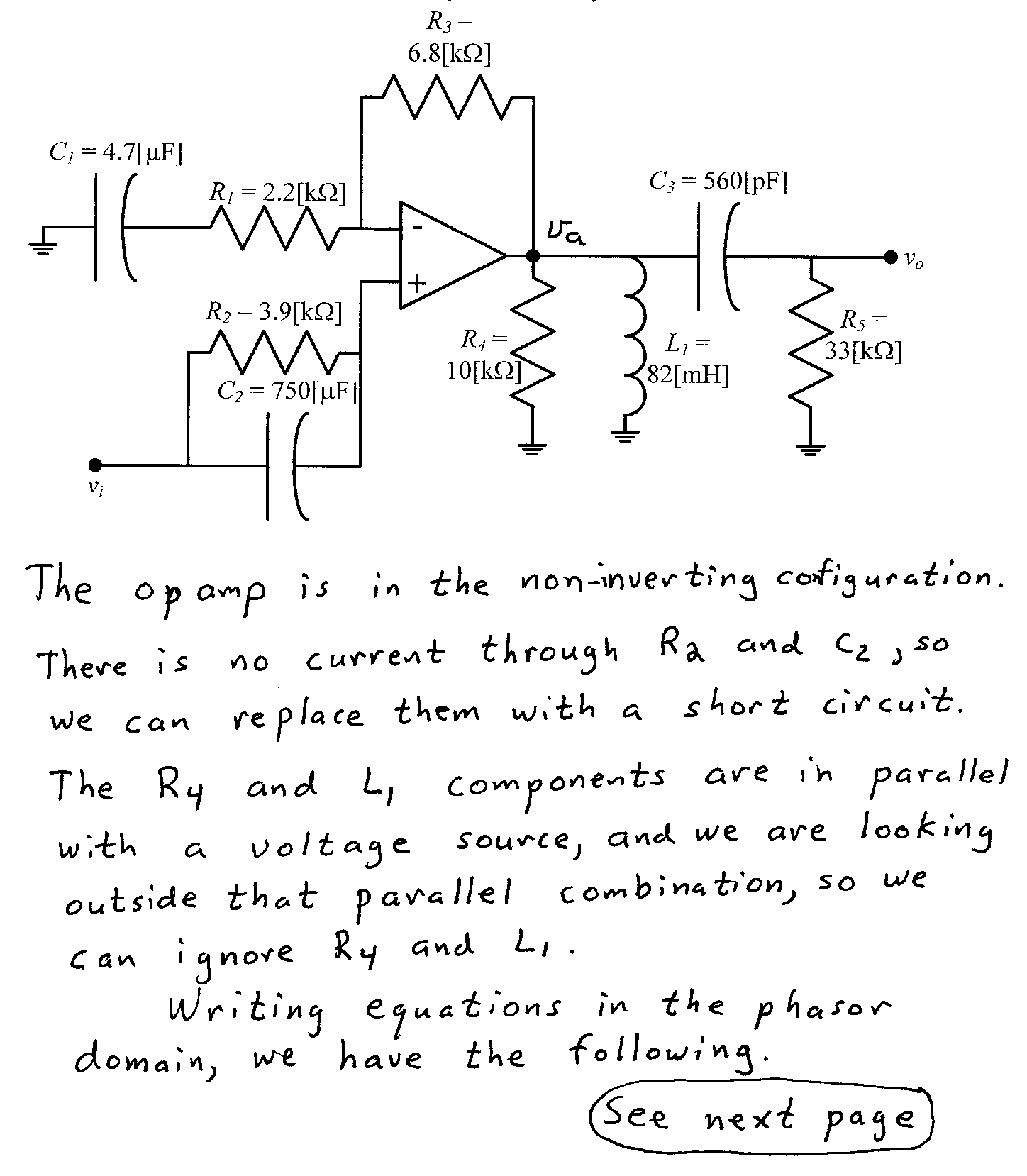 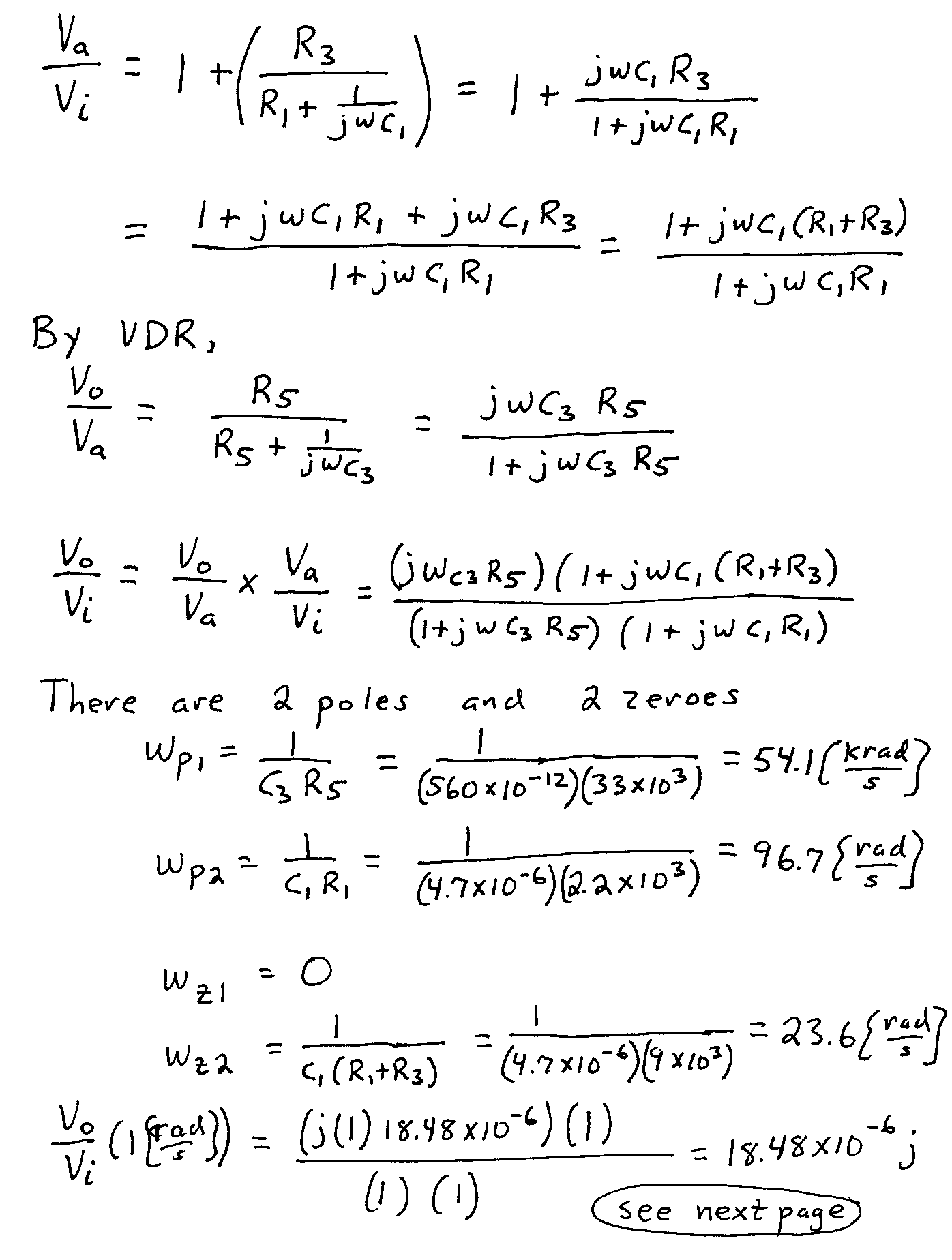 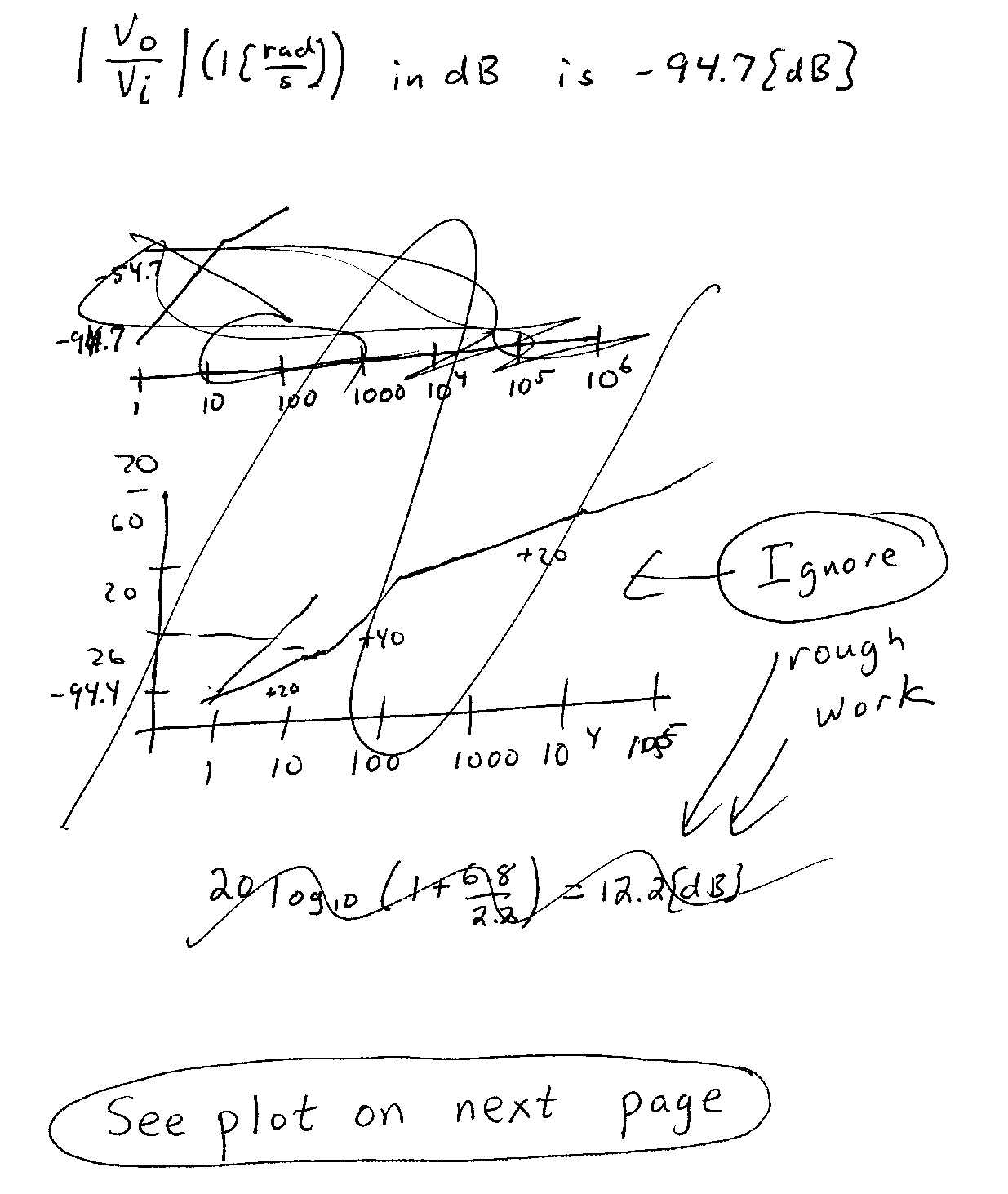 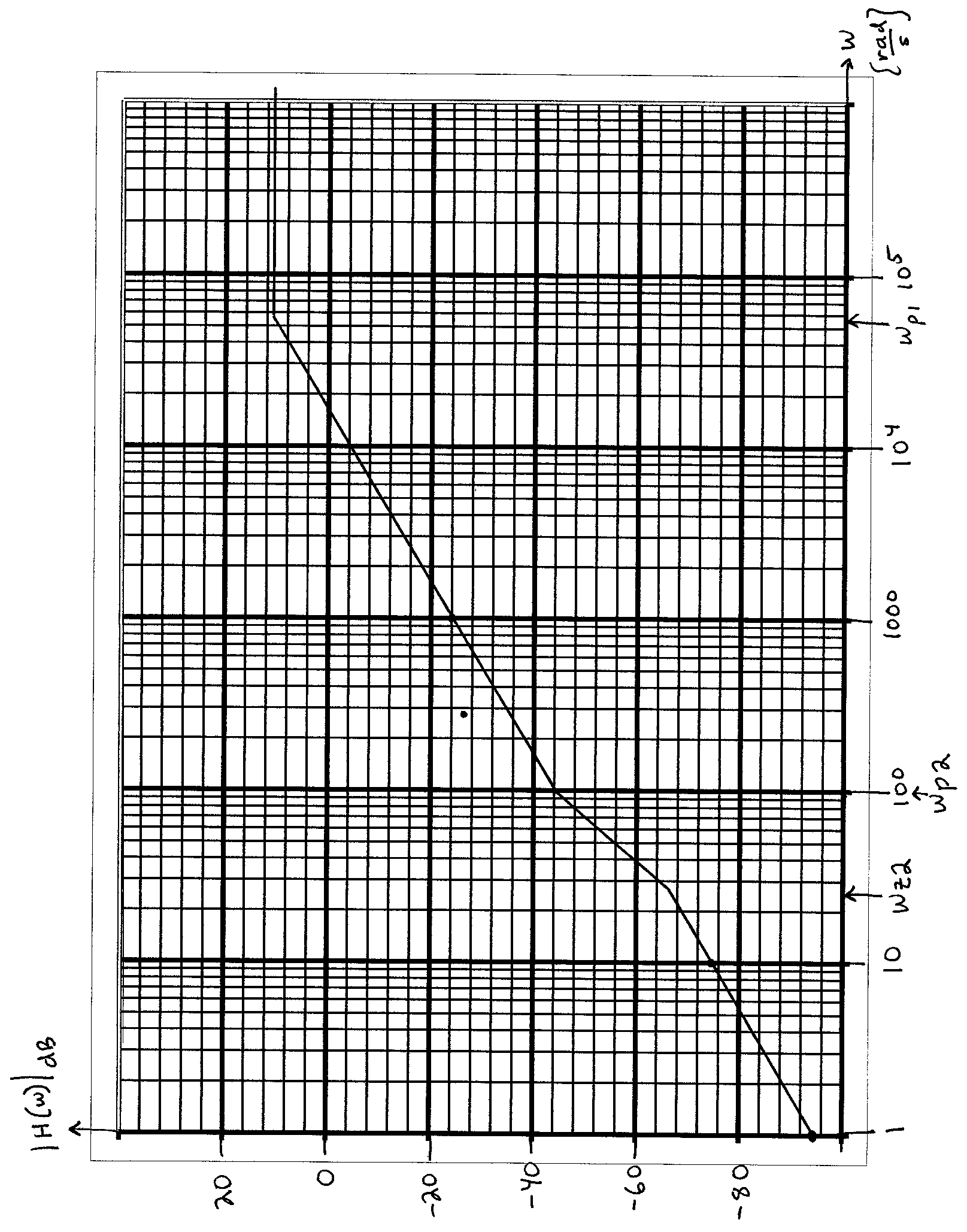 2.  {40 Points} Assume ideal op amps.  a)  Find iA.a)  Find iL.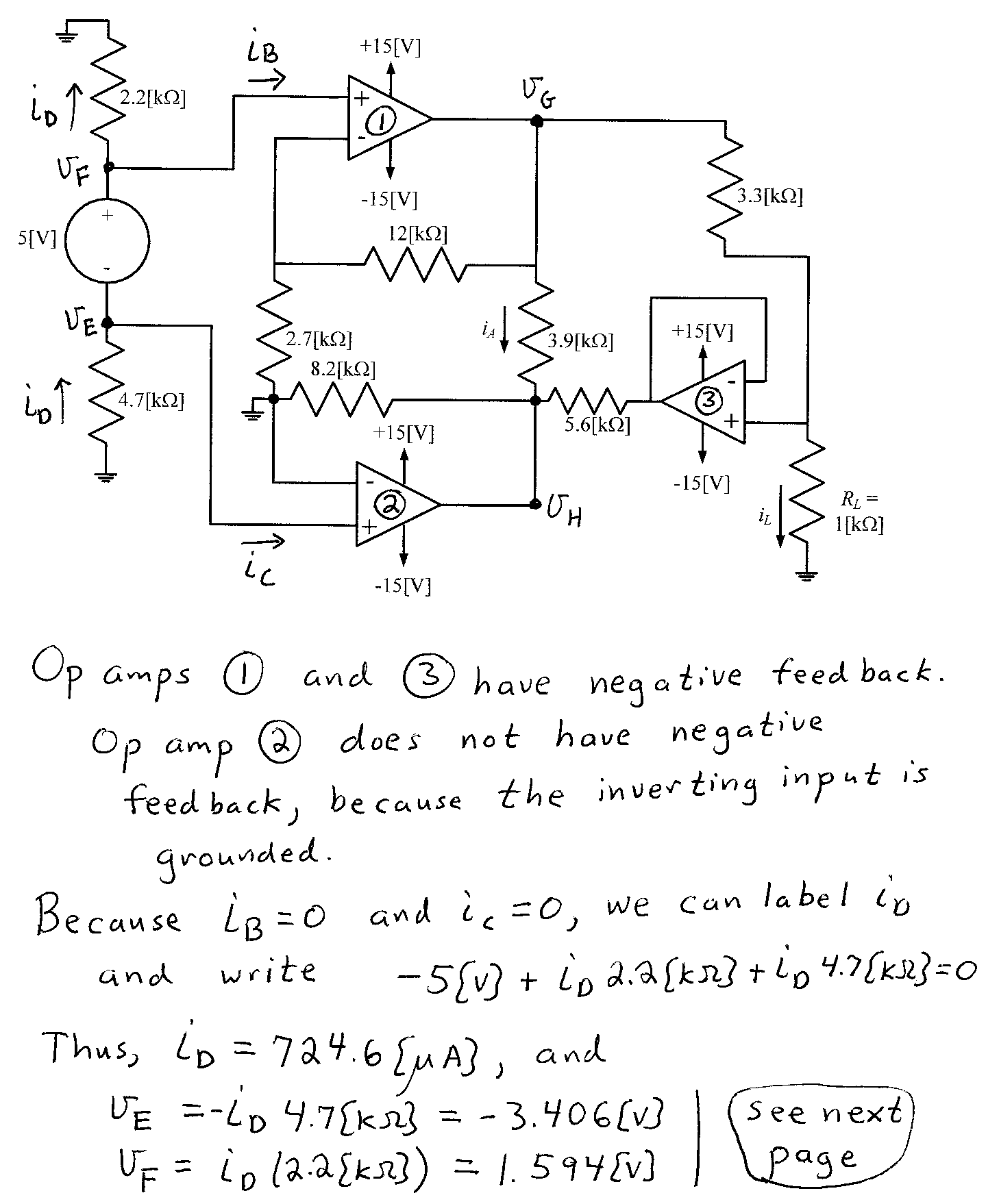 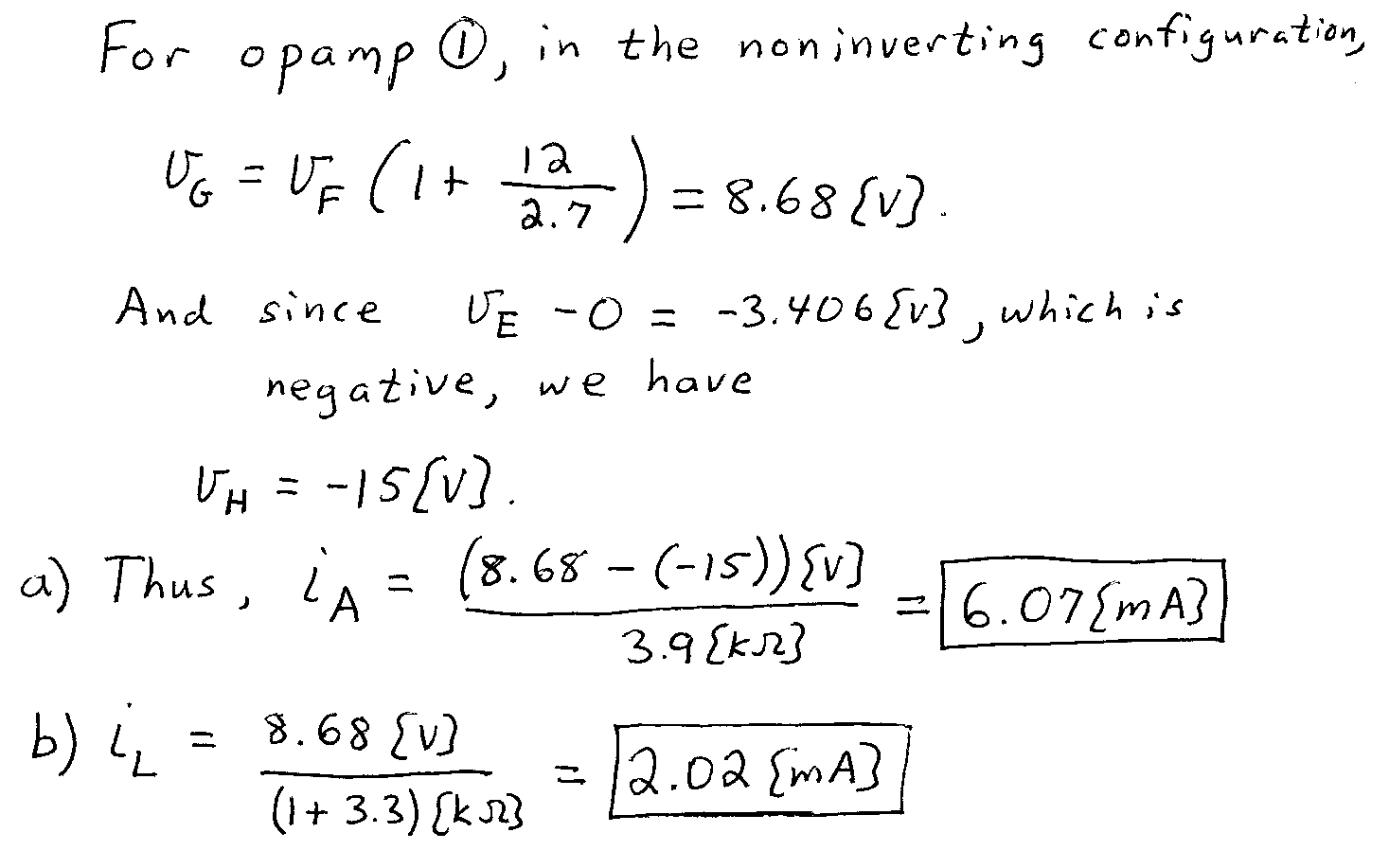 3.  {40 Points} Assume that the diodes can be modeled using a piece-wise linear diode model with Vf = 1[V], rd = 1[k], and Is = 1[mA].  Find VA.  Show your work, stating your tests explicitly.  Define all variables appropriately.  You are expected to be able to complete at least two reasonable guesses, if needed, in the time period allotted.    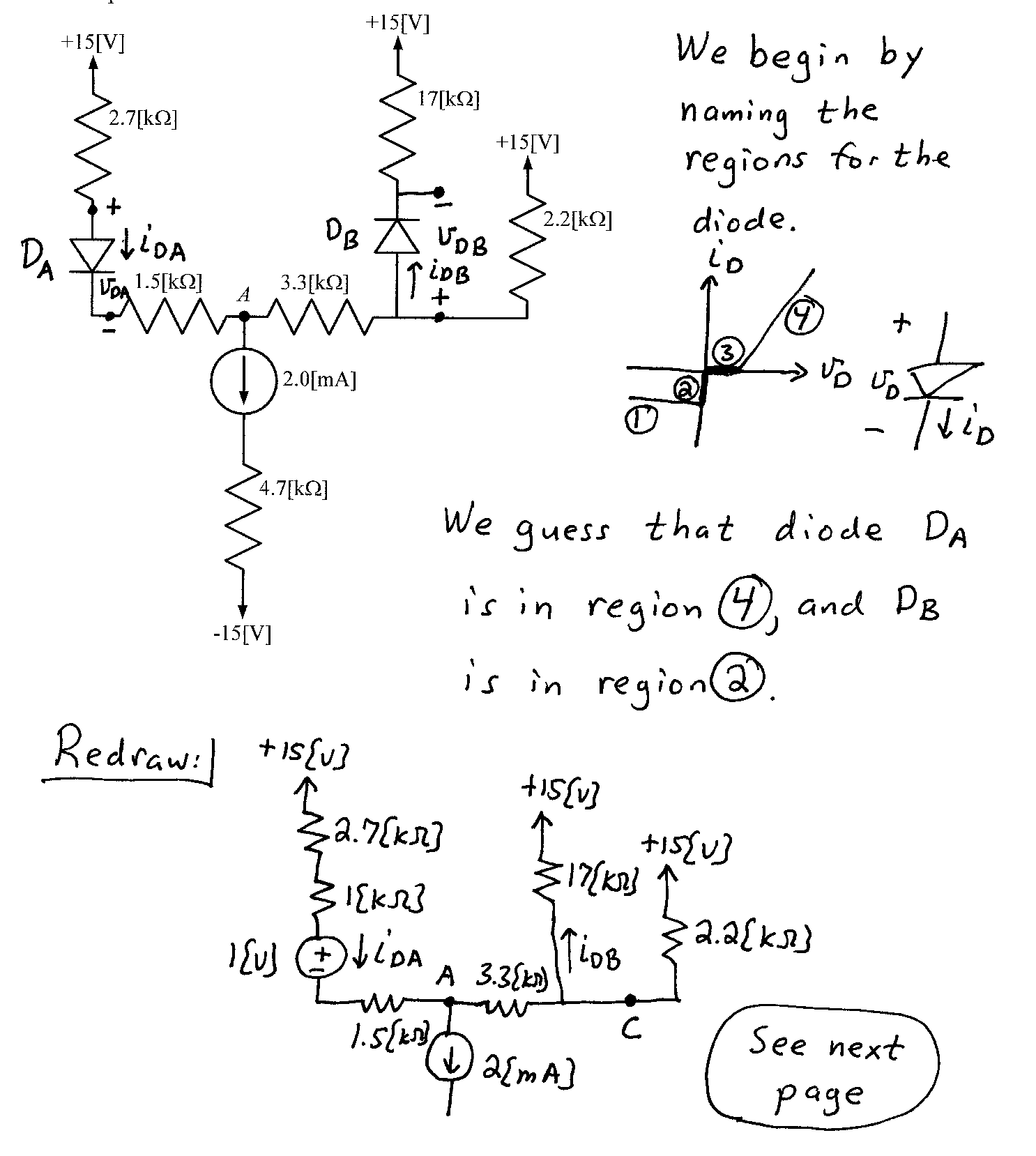 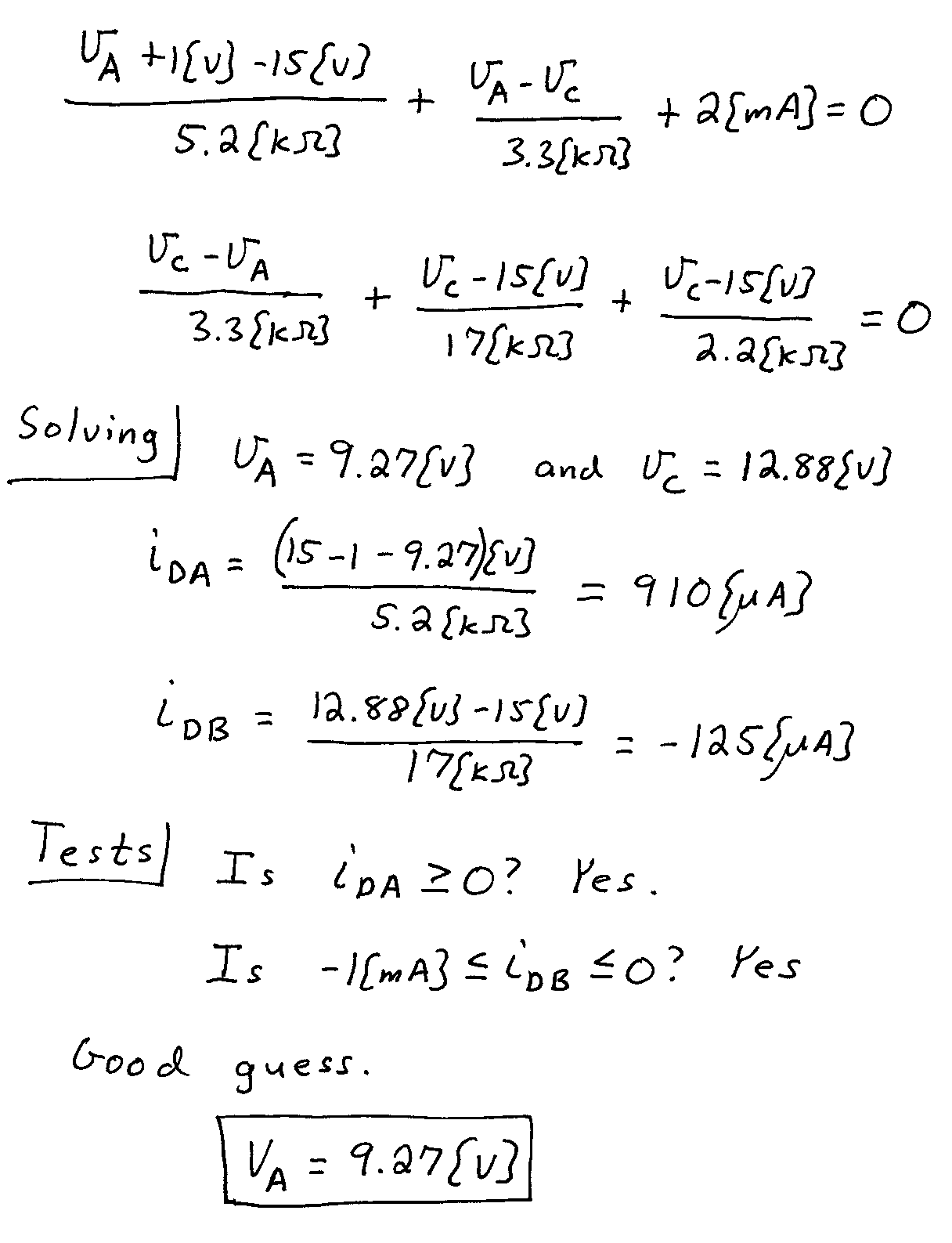 4.  {40 Points} A device known as a Aryactor, has the symbol shown below in Figure 1.  The characteristic curve for this device is given in Figure 2.  Assume that the device is placed in the circuit in Figure 3.    Find all of the solutions for iX that will be valid in this situation.     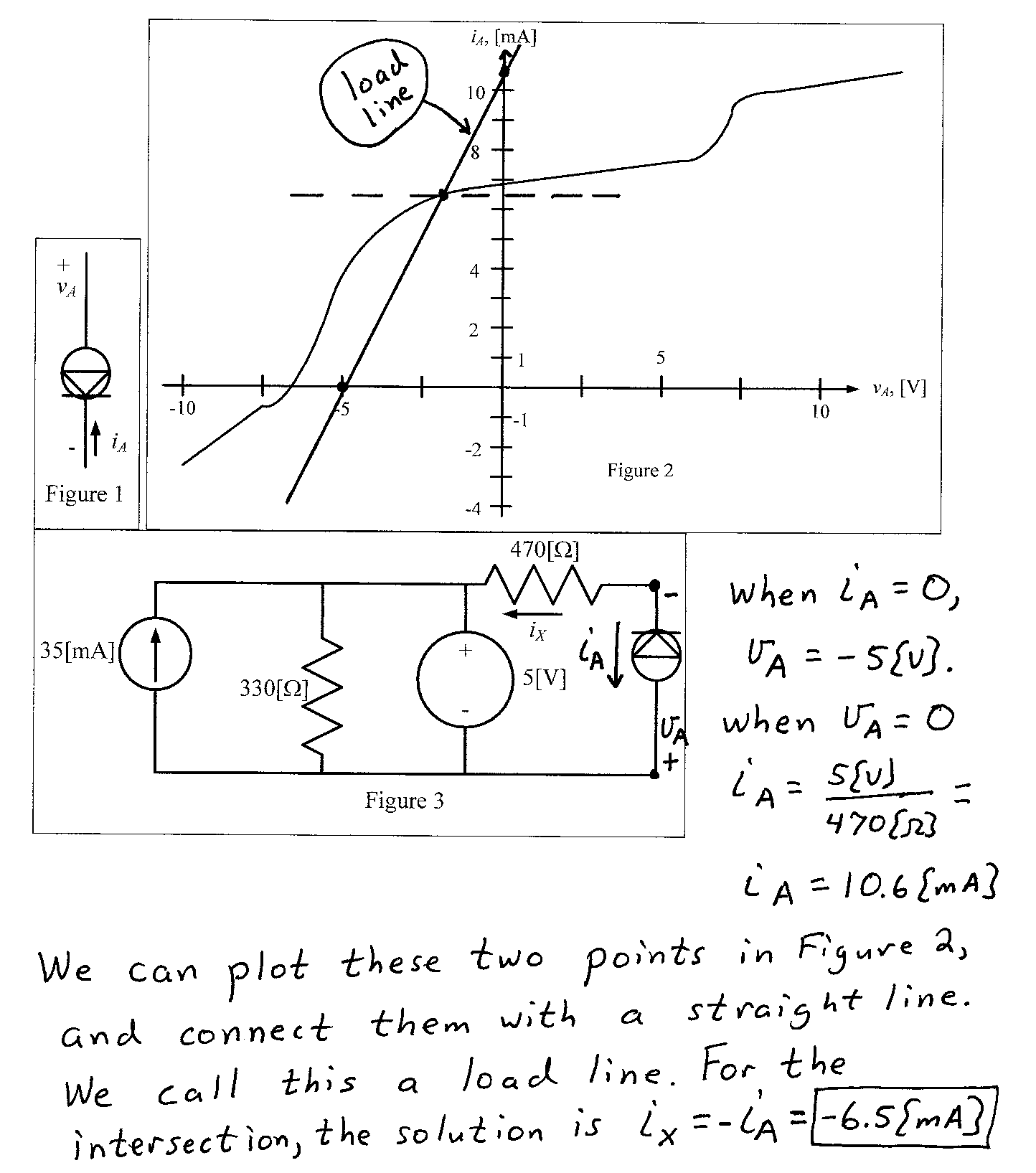 5.  {40 Points} Assume that the diodes can be modeled using a piece-wise linear diode model with Vf = 0.7[V], rd = 500[], and Is = 0.  Assume an ideal op amp.  Sketch the transfer characteristic, vO versus vI, for -15[V] < vI < +15[V].  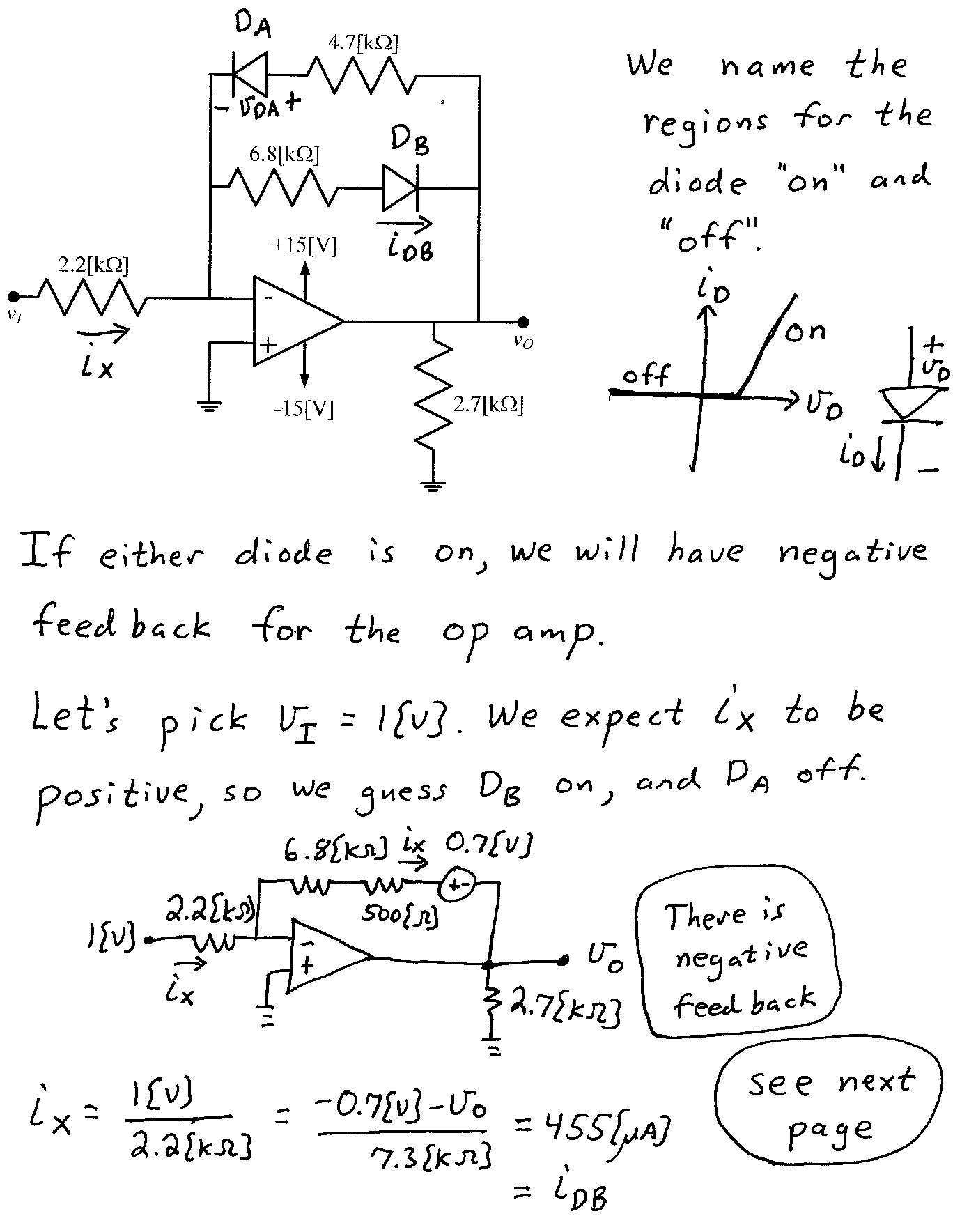 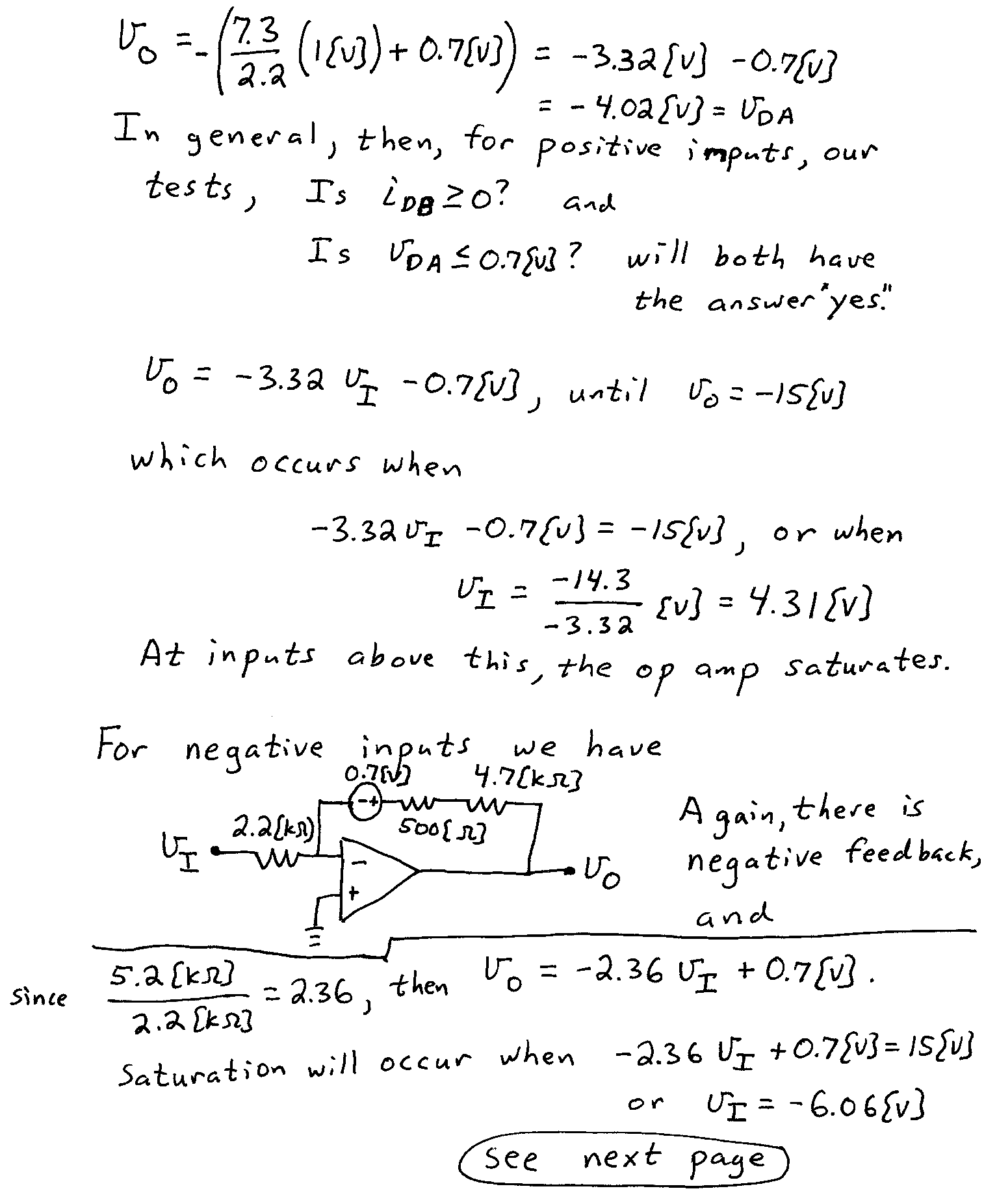 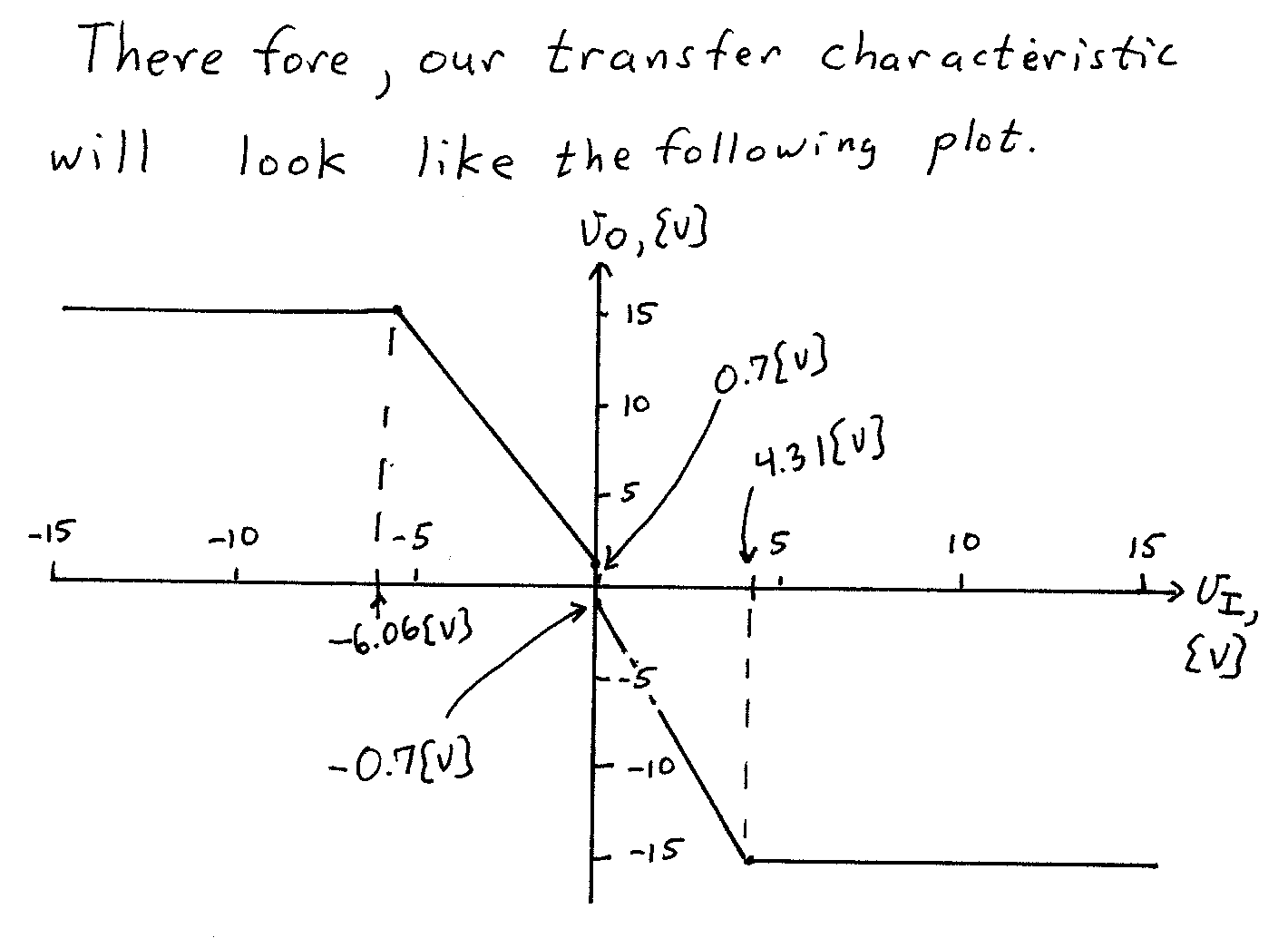 6.  {40 Points} Use the circuit shown to solve this problem.  Assume that for the transistor,  = 100, and that it is operating at room temperature.  The source vs(t) has a range of values, -1[V] < vs < +1[V].  Find the output resistance for signals as seen by the load RL, in the passband.    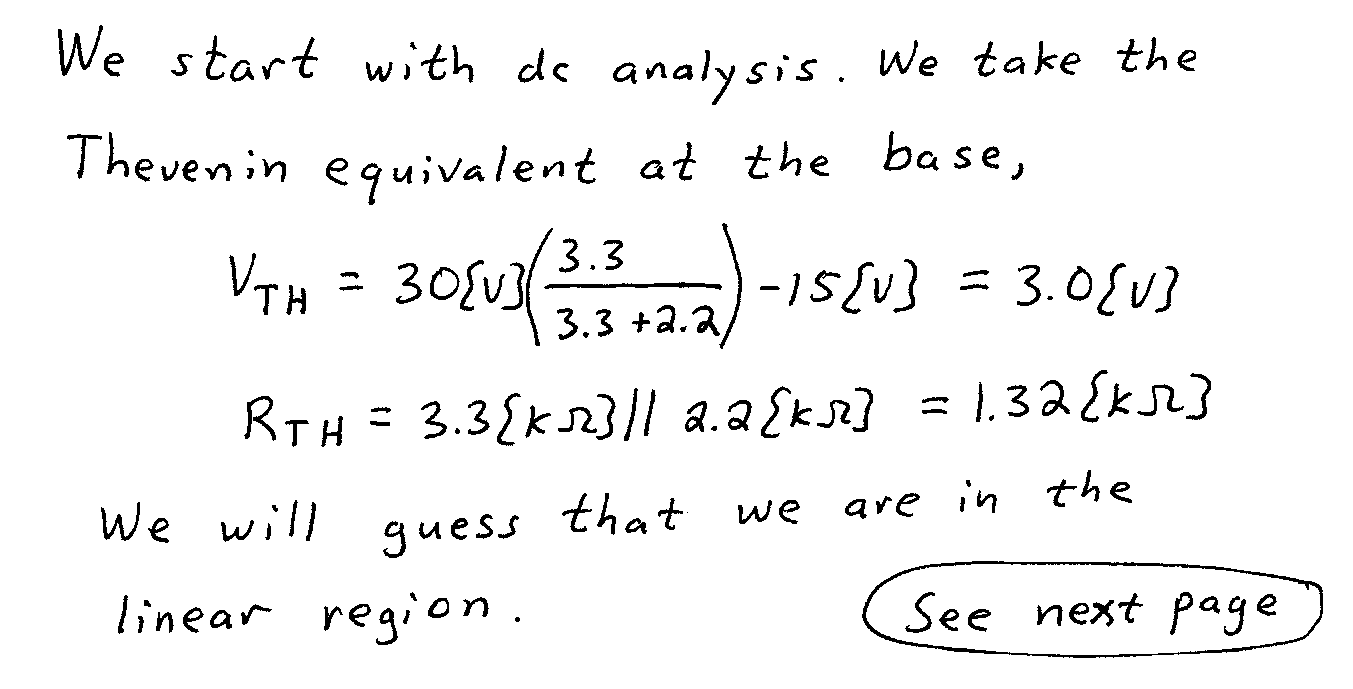 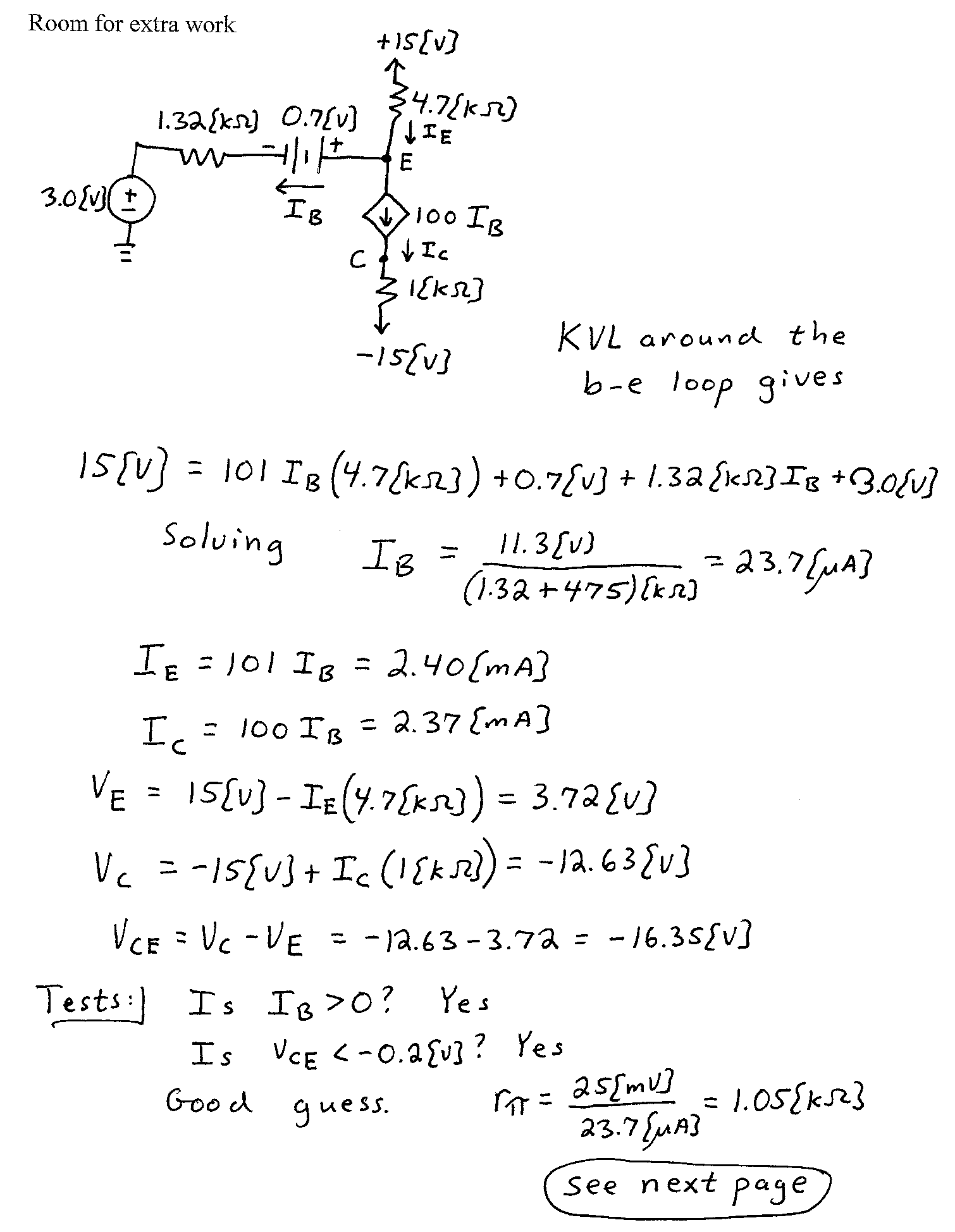 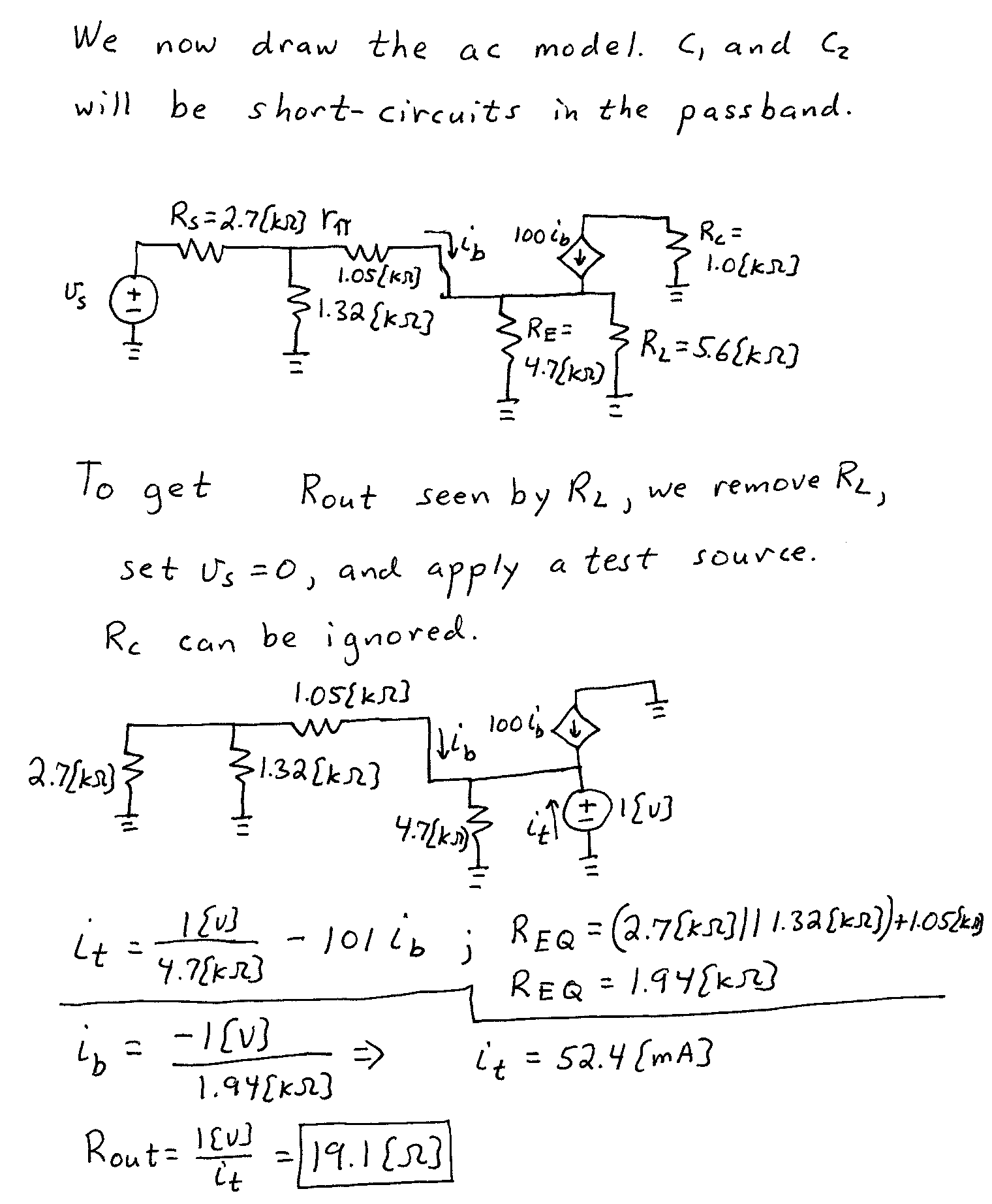 